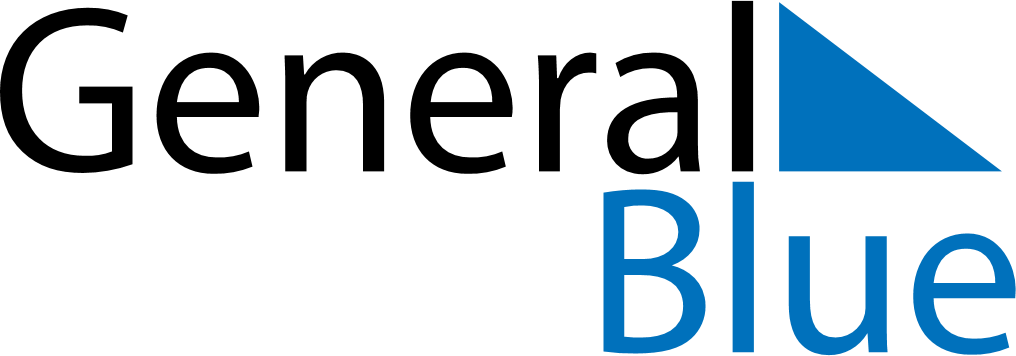 September 2018September 2018September 2018LatviaLatviaMONTUEWEDTHUFRISATSUN123456789101112131415161718192021222324252627282930